PAŃSTWOWA WYŻSZA SZKOŁA ZAWODOWA 
W CIECHANOWIE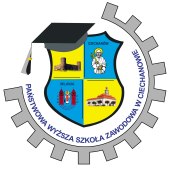 Załącznik nr 3 -Projekt umowyKAG.262.14.2019     UMOWA NR ….zawarta w dniu  ……………………………………….. r. w Ciechanowie pomiędzy:Państwową Wyższą Szkołą Zawodową w Ciechanowie, ul Narutowicza 9, 06-400 Ciechanów,
reprezentowaną  przez:mgr.  inż. Piotra Wójcika – Kanclerza,przy kontrasygnacie mgr Anny Ossowskiej - Kwestorzwanym w dalszej części Zleceniodawcąa:*gdy Wykonawcą jest osoba fizyczna prowadząca działalność gospodarczą :Panem/Panią ........................., zamieszkałym/ą w ..............………. (kod pocztowy), przy ulicy .........................., prowadzącym/ą działalność gospodarczą pod firmą ......................................, adres wykonywania działalności gospodarczej: …………………………….., na podstawie wpisu do Centralnej Ewidencji i Informacji o Działalności Gospodarczej RP, PESEL: ........................, NIP: ..........................., REGON: ………………….., zwanym/ą dalej „Zleceniobiorcą”,* gdy Wykonawcą jest osoba fizyczna nieprowadząca działalności gospodarczej: Panem/Panią ........................., zamieszkałym/ą w ..............………. (kod pocztowy), przy ulicy .........................., legitymującym/ą się dowodem osobistym numer: ……………… 2 seria:…………….., wydanym przez: ………………………………………, PESEL: ........................, zwanym/ą dalej „Zleceniobiorcą”,* gdy Wykonawcą jest spółka cywilna:Panem/Panią ........................., zamieszkałym/ą w ..............………. (kod pocztowy), przy ulicy .........................., prowadzącym/ą działalność gospodarczą pod firmą ......................................., na podstawie wpisu do Centralnej Ewidencji i Informacji o Działalności Gospodarczej RP, PESEL: ........................, NIP: ..........................., REGON: ………………….., Panem/Panią ........................., zamieszkałym/ą w ..............………. (kod pocztowy), przy ulicy .........................., prowadzącym/ą działalność gospodarczą pod firmą ......................................., na podstawie wpisu do Centralnej Ewidencji i Informacji o Działalności Gospodarczej RP, PESEL: ........................, NIP: ..........................., REGON: ………………….., (…) prowadzącymi wspólnie działalność gospodarczą w formie spółki cywilnej pod nazwą ………………, na podstawie umowy z dnia ……………., NIP: ………………., REGON: ……………...., reprezentowanej przez ……………………, zwaną dalej „Zleceniobiorcą”, zwanych dalej łącznie „Stronami”,* gdy Wykonawcą jest spółka prawa handlowego: ..........................................................................., z siedzibą w ............................................... przy ulicy ............................................................, (kod pocztowy i nazwa miejscowości), wpisaną do rejestru przedsiębiorców Krajowego Rejestru Sądowego pod nr …………………, prowadzonego przez Sąd Rejonowy ......................................, ……… Wydział Gospodarczy Krajowego Rejestru Sądowego, NIP: ............................, REGON: ........................................, reprezentowaną przez ................................................., zwaną dalej „Wykonawcą”,…………………………………………………………………………………………………...zwanym w dalszej części umowy „Zleceniobiorcą”.§1ZLECENIODAWCA zleca organizację i wykonanie usługi cateringowej dla Państwowej Wyższej Szkoły Zawodowej w Ciechanowie. Szczegółowe warunki świadczenia usługi cateringowej określone zostały w załączniku nr 1 Opis przedmiotu zamówienia do niniejszej umowy. §2ZLECENIOBIORCA przyjmuje usługę organizacji i wykonania oraz zobowiązuje się do jej rzetelnego wykonania. ZLECENIOBIORCA oświadcza, że posiada wszelkie wymagane przez przepisy zgody i zezwolenia na prowadzenie działalności cateringowej. §3Ryczałtowe wynagrodzenie za świadczoną usługę wynosi ……………….PLN (słownie: ……………), uwzględniające wszelkie koszty związane ze świadczeniem opisanym w paragrafie 1 Umowy oraz stawkę VAT w należnej wysokości. §41. Za prawidłowe wykonanie usługi ZLECENIODAWCA zobowiązuje się uregulować należność na podstawie wystawionej przez ZLECENIOBIORCĘ faktury. 2. Kwota należności zostanie uregulowana przelewem w ciągu 14 dni od daty doręczenia prawidłowo wystawionej faktury na rachunek bankowy ZLECENIOBIORCY.3. Za dzień zapłaty uważa się dzień obciążenia rachunku bankowego ZLECENIODAWCY. §5Za ewentualne nieterminowe dokonanie płatności ZLECENIOBIORCA naliczy odsetki ustawowe. §6ZLECENIODAWCA zobowiązuje się do poinformowania ZLECENIOBIORCY o wszelkich zmianach (ilość uczestników, termin, menu – w ramach ceny) oraz ewentualnym anulowaniu imprezy na 2 dni przed rozpoczęciem imprezy tj. odpowiednio do dnia ………… r. W przeciwnym wypadku zostanie obciążony powstałymi kosztami. §71. ZLECENIOBIORCA bez zgody ZLECENIODAWCY nie może przenieść wierzytelności wynikających z tej umowy na osobę trzecią oraz dokonywać potrąceń. 2. Wszelkie spory wynikłe na tle realizacji niniejszej Umowy rozstrzygać będzie sąd właściwy dla siedziby Zamawiającego. 3. Zmiana umowy wymaga formy pisemnej pod rygorem nieważności.4. Niniejsza umowa została zawarta na podstawie art. 4 pkt 8) ustawy Prawo zamówień publicznych. §8W sprawach nieuregulowanych niniejszą umową mają zastosowanie przepisy Kodeksu Cywilnego. §9Umowę sporządzono w dwóch jednobrzmiących egzemplarzach po jednej dla każdej ze stron. § 101. Wykonawca oświadcza, że wypełnił obowiązek informacyjny względem osób fizycznych skierowanych do realizacji niniejszego zamówienia oraz względem podwykonawców przewidziany w przepisach art. 13 i 14 Rozporządzenia Parlamentu Europejskiego i Rady (UE) 2016/679 z dnia 27 kwietnia 2016 r. w sprawie ochrony osób fizycznych w związku z przetwarzaniem danych osobowych i w sprawie swobodnego przepływu takich danych oraz uchylenia dyrektywy 95/46/WE (ogólne rozporządzenie o ochronie danych, Dz. Urz. UE L 119 z 04 maja 2016 r., zwane dalej „RODO"), tj. że poinformował osoby skierowane do realizacji niniejszego zamówienia oraz podwykonawców, że ich dane osobowe w zakresie wskazanym w SIWZ zostaną udostępnione Zamawiającemu w celu związanym z realizacją niniejszej umowy. 2. Zamawiający oświadcza, iż realizuje obowiązki Administratora Danych Osobowych określone w przepisach Rozporządzenia Parlamentu Europejskiego i Rady (UE) 2016/679 z dnia 27 kwietnia 2016 r. w sprawie ochrony osób fizycznych w związku z przetwarzaniem danych osobowych i w sprawie swobodnego przepływu takich danych oraz uchylenia dyrektywy 95/46/WE (ogólne rozporządzenie o ochronie danych, Dz. Urz. UE L 119 z 04.05.2016 r., dalej: RODO) oraz wydanymi na jego podstawie krajowymi przepisami z zakresu ochrony danych osobowych. 3. Wykonawca zapewnia przestrzeganie zasad przetwarzania i ochrony danych osobowych zgodnie z przepisami RODO oraz wydanymi na jego podstawie krajowymi przepisami z zakresu ochrony danych osobowych. 4. Zamawiający, w trybie art. 28 RODO powierza Wykonawcy dane osobowe, tj. dane osób wyznaczonych przez Zamawiającego do realizacji niniejszej umowy, wskazanych w niniejszej umowie do przetwarzania, na zasadach i w celu określonym w niniejszej Umowie. 5. Wykonawca będzie przetwarzał powierzone na podstawie umowy następujące rodzaje danych osobowych: dane zwykłe oraz dane dotyczące następujących kategorii osób - pracowników Zamawiającego - w postaci imion i nazwisk, numerów telefonów oraz adresów mailowych, wyłącznie w/w celu realizacji Umowy. 6. Wykonawca zobowiązuje się przy przetwarzaniu danych osobowych podczas realizacji niniejszej Umowy do ich zabezpieczenia poprzez stosowanie odpowiednich środków technicznych i organizacyjnych, zapewniających adekwatny stopień bezpieczeństwa, odpowiadający ryzyku związanemu z przetwarzaniem danych osobowych, o którym mowa w art. 32 RODO oraz wydanych na jego podstawie krajowych przepisów z zakresu ochrony danych osobowych. 7. Wykonawca zobowiązuje się dołożyć należytej staranności przy przetwarzaniu powierzonych danych osobowych. 8. Wykonawca zobowiązuje się do nadania stosownych upoważnień do przetwarzania danych osobowych wszystkim osobom, które będą przetwarzały powierzone dane w celu realizacji niniejszej Umowy oraz będzie prowadził i aktualizował ich rejestr. 9. Wykonawca zobowiązuje się do zachowania w tajemnicy, o której mowa w art. 28 ust. 3 lit. b RODO, danych przetwarzanych w zakresie Umowy, a w szczególności nieudostępniania ich innym podmiotom, także w postaci zagregowanych danych statystycznych, zarówno podczas trwania Umowy, jak i po jej ustaniu. 10. Wykonawca może powierzyć dane osobowe do dalszego przetwarzania podwykonawcom jedynie w celu wykonania Umowy oraz po uzyskaniu uprzedniej zgody Zamawiającego, w formie pisemnej pod rygorem nieważności. 11. Podwykonawca, o którym mowa w ust. 10, winien spełniać te same wymogi i obowiązki, jakie zostały nałożone na Wykonawcę w niniejszej Umowie, w szczególności w zakresie gwarancji ochrony powierzonych danych osobowych. 12. Wykonawca ponosi wobec Zamawiającego pełną odpowiedzialność za niewywiązywanie przez podwykonawcę ze spoczywających na nim obowiązków ochrony danych. 13. Przekazanie powierzonych danych do państwa trzeciego może nastąpić jedynie na pisemne polecenie Zamawiającego, chyba, że obowiązek taki nakłada na Wykonawcę prawo Unii lub prawo państwa członkowskiego, któremu podlega Wykonawca. W takim przypadku przed rozpoczęciem przetwarzania Wykonawca informuje Zamawiającego o tym obowiązku prawnym, o ile prawo to nie zabrania udzielania takiej informacji z uwagi na ważny interes publiczny. 14. Wykonawca ponosi odpowiedzialność za przetwarzanie danych osobowych niezgodnie z treścią Umowy, RODO lub wydanymi na jego podstawie krajowymi przepisami z zakresu ochrony danych osobowych, a w szczególności za udostępnienie powierzonych do przetwarzania danych osobowych osobom nieupoważnionym. 15. Zamawiający zobowiązuje Wykonawcę do natychmiastowego, tj. bez zbędnej zwłoki, nie później jednak niż w ciągu 24 godzin, powiadomienia Zamawiającego o próbie lub fakcie naruszenia poufności danych osobowych przetwarzanych w wyniku realizacji Umowy. Zawiadomienie to powinno być dokonane w formie pisemnej lub mailowej. 17. Wykonawca na pisemne żądanie Administratora Danych Osobowych, umożliwi Zamawiającemu przeprowadzenie kontroli procesu przetwarzania i ochrony danych osobowych. Wykonawca zobowiązuje się, pod rygorem niezwłocznego rozwiązania Umowy, do usunięcia uchybień stwierdzonych podczas kontroli w terminie wskazanym przez Zamawiającego. 18. Wykonawca po zakończeniu Umowy usunie wszelkie dane osobowe uzyskane na podstawie regulacji Umowy oraz wszelkie ich istniejące kopie w ciągu 7 dni. Po wykonaniu zobowiązania, o którym mowa w zdaniu poprzedzającym Wykonawca powiadomi Zamawiającego pisemne o fakcie usunięcia danych. 19. Zamawiający zastrzega sobie możliwość rozwiązania umowy w przypadku stwierdzenia naruszenia przez Wykonawcę warunków bezpieczeństwa i ochrony danych osobowych. Zleceniobiorca                                                                                                  Zleceniodawca